مدرسة ام السماق الجنوبي الثانوية للبنات    الصف التاسع                                الاختبار التحصيلي الثاني لمادة الحاسوب                اسم الطالبة:---------------------                                                                افتحي برمجية الجداول الكترونية Ecxel ونفذي المطلوب:احفظي المصنف باسمك الثلاثي على سطح المكتب (2علامة)ادرجي ورقة جديدة للمصنف وغيري اسمها ل تاسع(2علامة)صممي الجدول الاتي مع مراعاة مايلي:(5علامة)نوع الخط Arialحجم الخط 12 وغامقمحاذاة النص متوسطوضع كافة الحدود للجدول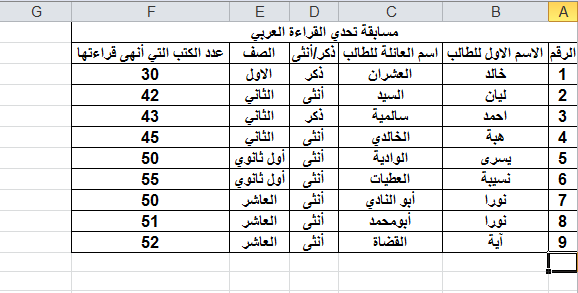 باستخدام الدوال والاقترانات جدي كل مما يلي في المكان المطلوب (9علامات)اضافة عمود النتيجة لمعرفة اذا كان الطالب مؤهل اذا قرأ50كتاب او  اكثر او غير مؤهل اذا قرأ اقل من ذلكاعلى قيمة والنتيجة في الخلية C13                              مجموع الكتب التي تم  قرأتها والنتيجة في الخلية G13اقل قيمة والنتيجة في الخلية C14                                معدل الكتب التي تم  قرأتها والنتيجة في الخلية G14عدد الذين انهوا اكثر من 50كتاب والنتيجة في G15                  مجموع الكتب التي قرأها الذكور والنتيجة في G16                  باستخدام التنسيق الشرطي اضيفي اشرطة البيانات  تعبئة متدرجة بلون اخضر لعمود عدد الكتب (2علامة)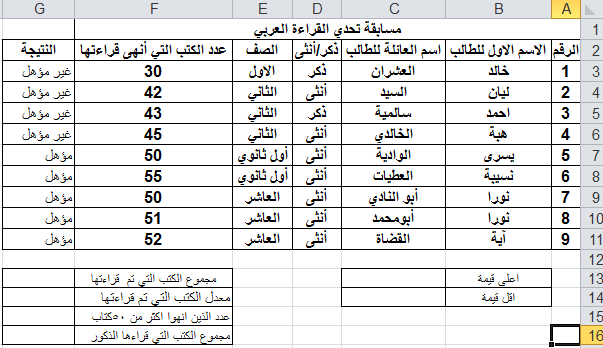 